An dasÖSTERREICHISCHE KOMITEE DONAUFORSCHUNG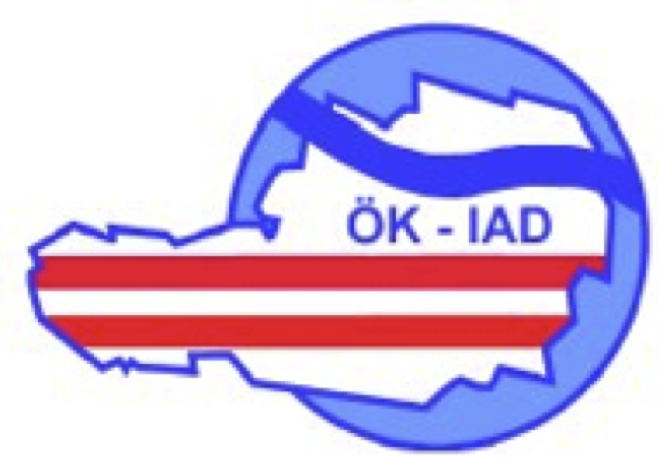 Internationale Arbeitsgemeinschaft DonauforschungSocietas Internationalis Limnologiae (ÖK-IAD)Präsident: Univ.Prof.Dr.Th.HEINc/o : Institut für Hydrobiologie, Universität für Bodenkultur A-1180 WIEN,  Gregor-Mendel-Str. 33TEL..:  ++431 47654 5229Internet: www.oen-iad.orgDatum: ...........................B E I T R I T T S - A N M E L D U N GFamilienname /Titel	Vorname: 	Geb.Datum: 	Wohnanschrift: 	Tel.Nr.: 	Institution:	Adresse/Tel.Nr.:	Email Adresse: 	Nähere Berufsbezeichnung:	Ergänzende Mitgliedschaft: IAD (Internationale AG Donauforschung)Bereits bestehend	..........	ja..................nein...........................................................Ansuchen um Aufnahme als Mitglied bei der IAD:...................ja.............. nein.....Ordentl. SIL-Mitglied:..................... ja ................. nein..............................................Unterschrift: ............................................................................Anlage: Kurz CVFormular bitte persönlich an Personen des Vorstandes übersenden 